Утверждено:___________  Т.Н. Гунбина                                                                                                                                                                                                                                «10»      сентября          2016 г.Учебный план по программе профессиональной переподготовки  «Управление государственными и муниципальными закупками» 510 часов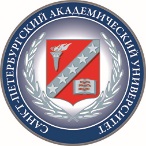                           САНКТ-ПЕТЕРБУРГСКИЙ                     АКАДЕМИЧЕСКИЙ УНИВЕРСИТЕТ                              Новосибирский филиал№ п/пНаименование разделов программыОбщая трудоёмкость, часФорма контроля№ п/пНаименование разделов программыОбщая трудоёмкость, часАудиторные занятия, часАудиторные занятия, часАудиторные занятия, часСамостоятельная работа Форма контроля№ п/пНаименование разделов программыОбщая трудоёмкость, часВсеголекциипрактика, тренинги Самостоятельная работа Форма контроля1Психология управления124228зачёт2Управление человеческими ресурсами2064214экзамен3Стратегический менеджмент1864212зачёт4Основы статистики1864212зачёт5Требования охраны труда1844-14зачёт6Экономические основы и особенности ценообразования на рынке 22104612экзамен7Основы бухгалтерского учета применительно к закупкам1884410зачет8Этика делового общения и правила ведения переговоров1884410зачет9Правила административного документооборота1866-12зачет10Основы антимонопольного законодательства2266-14экзамен11Налоги и налогообложение1866-12зачёт12Бюджетная система2266-16экзамен13Основы контрактной системы1266-6зачёт14Законодательство Российской Федерации о контрактной системе в сфере закупок1266-6зачёт15Планирование и обоснование закупок30106420экзамен16Осуществление закупок9236241256экзамен17Контракты30106420экзамен18Мониторинг, контроль, аудит  и защита прав и интересов участников  закупок2884420экзамен19Специализация для заказчиков2284414экзамен20Специализация для  участников закупки и органов, осуществляющих контроль в сфере закупок2084412зачётИтоговая аттестация4040АРВсего51016811652342